Date XXXXXXXXXXXXXXXDear Brown Family:The Oradell Girl Scouts would like to invite you to a Town Wide Awards Ceremony.  At this ceremony, we will be honoring the achievements of our Girl Scouts below who have earned Gold, Silver and Bronze Awards for their community service projects.Dignitaries have been invited to attend, including Mayor XXXXXX, Bergen County Executives and our Senate and Assembly members of the 38th Legislative District.The ceremony will be held on XXXXXXXXXXXXXXXXXXX at TIME in the Oradell Borough Hall, 355 Kinderkamack Road, Oradell, NJ. Please have your Girl Scout arrive at XXXXXXpm.Please note that the girls need to wear a white top and XXXXXXXXXX pants or skirt and their vest.They will be presented with their pin. A presentation board with their project highlights will be on display.Sincerely,Oradell Girl Scout Leaders Troop xxx, Troop xxx, Troop xxxx, Troop xxxx 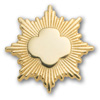 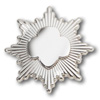 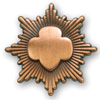 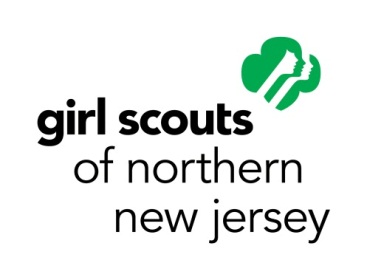 Gold Award Recipients (12th grade)  Troop xxxNameNameNameBronze Award Recipients (5th grade) Troop xxxName	name	name	nameTroop xxxxName	name	name	name